У К Р А Ї Н АСТОРОЖИНЕЦЬКА МІСЬКА РАДАСТОРОЖИНЕЦЬКОГО РАЙОНУЧЕРНІВЕЦЬКОЇ ОБЛАСТІХХХІ позачергова сесія VII скликанняРІШЕННЯ №140-31/2019Про затвердження Цільової програми «Бюджет участі Сторожинецької міської об’єднаної територіальної громади»на 2019-2021 роки в новій редакції         Керуючись пунктом 16 частини 1 статті 43 Закону України "Про місцеве самоврядування в Україні", рішенням ХХVІ сесії  Сторожинецької міської ради VII скликання від 21 грудня 2018 року №360-26/2018 «Про твердження Цільової програми «Бюджет участі Сторожинецької міської об’єднаної територіальної громади» на 2019-2021 роки»,міська рада вирішила:1. Затвердити Цільову програму «Бюджет участі Сторожинецької  міської об’єднаної територіальної громади» на 2019-2021 роки у новій редакції, що додається.2. Контроль за виконанням рішення покласти на першого заступника голови Сторожинецької міської ради Брижака П.М. та постійну комісію з питань фінансів, соціально-економічного розвитку, планування, бюджету (Войцицький С.Л.).Сторожинецький міський голова                                            М.М. Карлійчук			                                           ЗАТВЕРЖЕНОРішенням  ХХХІ сесії міської ради VII скликання від 30.05.2019 року № ____-31/2019Цільова програма«Бюджет участі Сторожинецької міської об’єднаної територіальної громади» на 2019-2021 рокиу новій редакціїм.Сторожинець2019 рік1. Загальна характеристика Програми  ІІ. Загальні положенняЦільова програма «Бюджет участі Сторожинецької об’єднаної територіальної громади» (далі - Програма) встановлює та регулює систему взаємодії влади Сторожинецької ОТГ та жителів громади щодо реалізації проектів за рахунок коштів бюджету Сторожинецької міської ради ОТГ.Програма розроблена відповідно до норм Бюджетного кодексу України, Закону України «Про місцеве самоврядування в Україні» з використанням міжнародного досвіду щодо активізації участі громадян у прийнятті рішень та методології реалізації механізмів партиципаторного бюджетування.У Програмі застосовуються такі терміни:Бюджет участі (партиципаторне бюджетування) - це процес взаємодії органів місцевого самоврядування з громадськістю, направлений на залучення жителів, які постійно проживають у межах Сторожинецької ОТГ до прийняття рішень щодо розподілу частини бюджету Сторожинецької міської ради ОТГ, залучення їх до участі у бюджетному процесі та надання можливості вільного доступу до інформації, а також забезпечення відкритості та прозорості діяльності Сторожинецької міської ради ОТГ;робоча група - група фахівців із представників апарату Сторожинецької ОТГ, яка створюється розпорядженням міського голови Сторожинецької ОТГ для аналізу проектів;відповідальні працівники - працівники апарату Сторожинецької ради, які координують	питання функціонування Бюджету участі, здійснюють підготовку проектів нормативно-правових актів та забезпечують співпрацю з громадськістю щодо питань Бюджету участі;проект - пропозиція, яка подана автором відповідно до форми подання проекту та відповідає вимогам, які визначені Положенням про Бюджет участі у Сторожинецькій громаді;автор - повнолітній дієздатний громадянин України віком від 14 років, який постійно проживає у межах Сторожинецької ОТГ;карта аналізу проекту - формуляр, який заповнюється робочою групою;голосування - процес визначення жителями проектів- переможців серед поданих проектів у електронному вигляді;встановлення підсумків голосування - підрахунок голосів, поданих за кожен із проектів відповідно до онлайн-голосування;проекти-переможці - проекти, що відповідно до встановлення підсумків голосування набрали найбільшу кількість балів.головні розпорядники бюджетних коштів – Сторожинецька міська рада.   ІІІ.	Визначення проблеми, на розв’язання якої направлена ПрограмаУ сучасному громадянському суспільстві зросла соціальна активність людей та з’явились активісти, які мають бажання долучатись до вирішення проблем суспільства. У жителів виникають ідеї, як покращити благоустрій територій громади, провести соціальні, культурно-митецькі, спортивні заходи тощо.Соціальна активність суспільства вимагає створення дієвих інструментів співпраці та залучення громадськості до вирішення питань життєдіяльності громади. Вдалим європейським та світовим досвідом щодо технології залучення громадян до процесу підготовки та прийняття рішень є Бюджет участі (партиципаторне бюджетування).Затвердження Програми створить інструменти залучення громадян до бюджетного процесу, сприятиме запровадженню процесу демократичного обговорення та прийняття рішень, у якому жителі громади вирішуватимуть, як розподілити визначену частину бюджету громади, що допоможе зміцнити довіру громадян до органів місцевого самоврядування.Мета програмиПроведення Бюджету участі (партиципаторного бюджетування) має сприяти налагодженню системного діалогу влади Сторожинецької ОТГ із жителями, які постійно проживають на території Сторожинецької ОТГ, створенню умов для їх участі у реалізації повноважень, визначених Законом України «Про місцеве самоврядування в Україні».V. Обґрунтування шляхів і засобів розв’язання проблеми, строки виконання ПрограмиВирішення проблеми здійснюється шляхом розроблення механізму взаємодії влади Сторожинецької ОТГ та жителів громади у бюджетному процесі, залучаючи жителів до процесу прийняття рішень та розв’язують найбільш нагальні проблеми громади.Виконання Програми розраховано на 2019 - 2021 роки.VI. Завдання та заходи програмиЗавдання програми:. Інформаційна і промоційна кампанія. . Подання проектів.. Перевірка проектів.. Голосування за проекти та підрахунок результатів.. Реалізація проектів та оцінка процесу.Заходи ПрограмиVIІ. Обсяги і джерела фінансування програмиФінансування Програми здійснюється відповідно до чинного законодавства за рахунок коштів бюджету Сторожинецької міської ради ОТГ та визначається у рішенні про бюджет на відповідний рік.Розмір суми Бюджету участі Сторожинецької ОТГ на 2019-2021 рр. з місцевого бюджету на відповідний рік визначається при затвердженні місцевого бюджету та/або внесенні змін до нього.VIІІ. Контроль за ходом виконання програмиКонтроль за виконанням Програми здійснюють Сторожинецька міська рада, робоча група, відповідальні виконавці, відповідно до повноважень.У процесі виконання програми забезпечують цільове та ефективне використання бюджетних коштів протягом усього строку реалізації проектів- переможців Програми у межах визначених бюджетних призначень.Відповідальні виконавці забезпечують контроль за проведенням інформаційної і промоційної компанії, дотриманням хронології бюджету участі, конкретних етапів і дат проведення заходів.Робоча група спільно із відповідальними виконавцями контролює етап перевірки проекту, про що свідчитимуть заповнені картки аналізу проектів, розміщення їх сканованих копій на сайті Сторожинецької ОТГ та підготовлений список позитивно і негативно оцінених проектів, бланк для голосування з назвами проектів та зазначенням сум на їх реалізацію.Головні розпорядники бюджетних коштів в межах своїх повноважень здійснюють оцінку реалізації заходів Програми, що передбачає заходи з моніторингу, аналізу та контролю за цільовим та ефективним використанням бюджетних коштів.Головні розпорядники бюджетних коштів забезпечують ефективне використання коштів, виділених на реалізацію проектів - переможців, оприлюднюють звіти про виконання проектів, співпрацюючи протягом часу реалізації проекту з авторами. Після реалізації проекту звіт, який включає фото та інші матеріали, розміщується на веб-сайті Сторожинецької ОТГ.ІХ. Очікувані результати виконання програмиОчікуваними результатами виконання програми є:створення ефективного механізму взаємодії Сторожинецької міської ради ОТГ та жителів Сторожинецької ОТГ в бюджетному процесі;залучення жителів до процесу прийняття рішень органів місцевого самоврядування;формування довіри громадян до органів місцевого самоврядування;підвищення відкритості діяльності органів місцевого самоврядування;підвищення рівня прозорості процесу прийняття рішень шляхом надання жителям Сторожинецької ОТГ можливості безпосереднього впливу на бюджетну політику;вирішення питань, які найбільш хвилюють жителів Сторожинецької ОТГ.Х. Звітність про хід виконання ПрограмиНаприкінці кожного року відповідальний виконавець Програми складає підсумковий звіт про результати її виконання та у січні місяці подає на розгляд до Сторожинецької міської ради ОТГ.Після закінчення встановленого строку виконання Програми відповідальний виконавець складає підсумковий звіт про результати її виконання та подає на розгляд до Сторожинецької міської ради ОТГ.Секретар міської ради  		                         	І. Матейчук 30 травня 2019 рокум. Сторожинець1.Ініціатор розроблення ПрограмиВідділ економічного розвитку, торгівлі, інвестицій та державних закупівель 2.Дата, номер і назва розпорядчого документу міської ради про розроблення Програми-3.Розробник ПрограмиВідділ економічного розвитку, торгівлі, інвестицій та державних закупівель4.Співрозробник ПрограмиФінансовий відділ5.Відповідальний виконавець ПрограмиСторожинецька міська рада6.Учасники ПрограмиВідділ економічного розвитку, торгівлі, інвестицій та державних закупівель7.Терміни реалізації Програми2019 - 2021 роки8.Загальний обсяг фінансових ресурсів, необхідних для виконання Програми, тис.грн. 750,09.Основні джерела фінансування Програмиміський бюджетп/пп/пЗміст заходівЗміст заходівЗміст заходівВиконавціВиконавціТермінвиконанняЗавдання 1. Інформаційна і промоційна кампаніяЗавдання 1. Інформаційна і промоційна кампаніяЗавдання 1. Інформаційна і промоційна кампаніяЗавдання 1. Інформаційна і промоційна кампаніяЗавдання 1. Інформаційна і промоційна кампаніяЗавдання 1. Інформаційна і промоційна кампаніяЗавдання 1. Інформаційна і промоційна кампаніяЗавдання 1. Інформаційна і промоційна кампанія1.1.1.1.Ознайомлення мешканців громади з основними положеннями та принципами Бюджету участіОзнайомлення мешканців громади з основними положеннями та принципами Бюджету участіОзнайомлення мешканців громади з основними положеннями та принципами Бюджету участіВідповідальні виконавці, депутати, громадські організаціїВідповідальні виконавці, депутати, громадські організаціїпротягом строку дії Програми1.2.1.2.Інформування про хронологію бюджету участі, конкретні етапи і дати проведення заходівІнформування про хронологію бюджету участі, конкретні етапи і дати проведення заходівІнформування про хронологію бюджету участі, конкретні етапи і дати проведення заходівВідповідальнівиконавціВідповідальнівиконавціпротягом строку дії Програми1.3.1.3.Розповсюдження інформації стосовно перебігу та результатів процесу Бюджету участіРозповсюдження інформації стосовно перебігу та результатів процесу Бюджету участіРозповсюдження інформації стосовно перебігу та результатів процесу Бюджету участіВідповідальнівиконавціВідповідальнівиконавціпротягом строку дії Програми1.4.1.4.Підготовка проекту розпорядження голови про визначення відповідальних виконавців, створення Робочої групиПідготовка проекту розпорядження голови про визначення відповідальних виконавців, створення Робочої групиПідготовка проекту розпорядження голови про визначення відповідальних виконавців, створення Робочої групиВідділ економічного розвиткуВідділ економічного розвиткуквітень-травеньЗавдання 2. Подання проектівЗавдання 2. Подання проектівЗавдання 2. Подання проектівЗавдання 2. Подання проектівЗавдання 2. Подання проектівЗавдання 2. Подання проектівЗавдання 2. Подання проектівЗавдання 2. Подання проектів2.1.2.1.2.1.Розміщення форми подання проекту у електронній версії на офіційному веб-сайті Сторожинецької ОТГРозміщення форми подання проекту у електронній версії на офіційному веб-сайті Сторожинецької ОТГВідповідальнівиконавціВідповідальнівиконавцітравень-червень2.2.2.2.2.2.Подання проектів, відповідно до форми, вимог до проекту з урахуванням обсягу коштів: за адресою: Сторожинецька міська рада, м. Стороинець, вул. Грушевського,6 - електронною поштою на: stor-misk-r@ukr.net у вигляді відсканованого оригіналу документуПодання проектів, відповідно до форми, вимог до проекту з урахуванням обсягу коштів: за адресою: Сторожинецька міська рада, м. Стороинець, вул. Грушевського,6 - електронною поштою на: stor-misk-r@ukr.net у вигляді відсканованого оригіналу документуАвтори проектівАвтори проектівтравень-червень    2.3.    2.3.    2.3.Розміщення сканованихзаповнених форм проектів, за винятком сторінок, які містять персональні дані авторів проекту на офіційному веб-сайті Сторожинецької ОТГ Розміщення сканованихзаповнених форм проектів, за винятком сторінок, які містять персональні дані авторів проекту на офіційному веб-сайті Сторожинецької ОТГ ВідповідальнівиконавціВідповідальнівиконавціЧервень-липеньЗавдання 3. Перевірка проектуЗавдання 3. Перевірка проектуЗавдання 3. Перевірка проектуЗавдання 3. Перевірка проектуЗавдання 3. Перевірка проектуЗавдання 3. Перевірка проектуЗавдання 3. Перевірка проектуЗавдання 3. Перевірка проекту3.1.3.1.Здійснення попередньої перевірки проектівЗдійснення попередньої перевірки проектівЗдійснення попередньої перевірки проектівВідповідальнівиконавціВідповідальнівиконавцічервень-липень3.2.3.2.Внесення, у разі необхідності, коректив до форми подання проектівВнесення, у разі необхідності, коректив до форми подання проектівВнесення, у разі необхідності, коректив до форми подання проектівАвтори проектів,ВідповідальнівиконавціАвтори проектів,Відповідальнівиконавціпротягом 5 днів з дня отримання проекту3.3.3.3.Надання заповнених форм подання проектів до робочої групиНадання заповнених форм подання проектів до робочої групиНадання заповнених форм подання проектів до робочої групиВідповідальнівиконавціВідповідальнівиконавціЧервень 3.4.3.4.Заповнення карток аналізу проектів, надання обґрунтованих рекомендацій щодо внесення проектів у бланк для голосуванняЗаповнення карток аналізу проектів, надання обґрунтованих рекомендацій щодо внесення проектів у бланк для голосуванняЗаповнення карток аналізу проектів, надання обґрунтованих рекомендацій щодо внесення проектів у бланк для голосуванняРобоча групаРобоча групачервень-липень3.5.3.5.Уточнення інформації, необхідної для аналізу та оцінки проектів та надання заповнених карт аналізу проектівУточнення інформації, необхідної для аналізу та оцінки проектів та надання заповнених карт аналізу проектівУточнення інформації, необхідної для аналізу та оцінки проектів та надання заповнених карт аналізу проектівРобоча група, автори проектівРобоча група, автори проектівчервень-липень3.6.3.6.Складання списків позитивно і негативно оцінених проектівСкладання списків позитивно і негативно оцінених проектівСкладання списків позитивно і негативно оцінених проектівВідповідальнівиконавціВідповідальнівиконавцічервень-липень3.7.3.7.Розміщення на веб-сайті Сторожинецької ОТГ списків з проектами які отримали позитивну або негативну оцінку (з аргументованими мотивами відмови) та відсканованих заповнених карток аналізу проектівРозміщення на веб-сайті Сторожинецької ОТГ списків з проектами які отримали позитивну або негативну оцінку (з аргументованими мотивами відмови) та відсканованих заповнених карток аналізу проектівРозміщення на веб-сайті Сторожинецької ОТГ списків з проектами які отримали позитивну або негативну оцінку (з аргументованими мотивами відмови) та відсканованих заповнених карток аналізу проектівВідповідальнівиконавціВідповідальнівиконавцічервень-липеньЗавдання 4. Голосування за проекти та підрахунок результатівЗавдання 4. Голосування за проекти та підрахунок результатівЗавдання 4. Голосування за проекти та підрахунок результатівЗавдання 4. Голосування за проекти та підрахунок результатівЗавдання 4. Голосування за проекти та підрахунок результатівЗавдання 4. Голосування за проекти та підрахунок результатівЗавдання 4. Голосування за проекти та підрахунок результатівЗавдання 4. Голосування за проекти та підрахунок результатів4.1.4.1.Підготовка проекту розпорядження голови про затвердження переліку проектів для голосуванняПідготовка проекту розпорядження голови про затвердження переліку проектів для голосуванняПідготовка проекту розпорядження голови про затвердження переліку проектів для голосуванняВідділ економічного розвиткуВідділ економічного розвиткучервень-липень4.2.4.2.Оприлюднення на веб-сайті та найбільш відвідуваних місцях  Сторожинецької ОТГ переліку проектів для голосуванняОприлюднення на веб-сайті та найбільш відвідуваних місцях  Сторожинецької ОТГ переліку проектів для голосуванняОприлюднення на веб-сайті та найбільш відвідуваних місцях  Сторожинецької ОТГ переліку проектів для голосуванняВідповідальнівиконавціВідповідальнівиконавцічервень-липень4.3.4.3.Організація голосування шляхом:голосування на веб-сайті Сторожинецької ОТГ голосування у пунктах голосування (шляхом заповнення бланку та скриньки)Організація голосування шляхом:голосування на веб-сайті Сторожинецької ОТГ голосування у пунктах голосування (шляхом заповнення бланку та скриньки)Організація голосування шляхом:голосування на веб-сайті Сторожинецької ОТГ голосування у пунктах голосування (шляхом заповнення бланку та скриньки)Відповідальні виконавці, орган, який координує питаннявикористання та функціонування приміщень, де буде проходити голосуванняВідповідальні виконавці, орган, який координує питаннявикористання та функціонування приміщень, де буде проходити голосуваннялипень-серпень (на протязі 30 днів)4.4.Встановлення підсумків голосування шляхом підрахунку балів, відданих за кожний проектВстановлення підсумків голосування шляхом підрахунку балів, відданих за кожний проектВстановлення підсумків голосування шляхом підрахунку балів, відданих за кожний проектВідповідальнівиконавціВідповідальнівиконавцілипень-серпеньлипень-серпеньлипень-серпень4.5.Складання рейтингових списків проектів з урахуванням результатів голосуванняСкладання рейтингових списків проектів з урахуванням результатів голосуванняСкладання рейтингових списків проектів з урахуванням результатів голосуванняВідповідальнівиконавціВідповідальнівиконавцілипень-серпеньлипень-серпеньлипень-серпень4.6.Розміщення на веб-сайті Сторожинецької ОТГ результатів голосуванняРозміщення на веб-сайті Сторожинецької ОТГ результатів голосуванняРозміщення на веб-сайті Сторожинецької ОТГ результатів голосуванняВідповідальнівиконавціВідповідальнівиконавцілипень-серпеньлипень-серпеньлипень-серпеньЗавдання 5. Реалізація проектів та оцінка процесуЗавдання 5. Реалізація проектів та оцінка процесуЗавдання 5. Реалізація проектів та оцінка процесуЗавдання 5. Реалізація проектів та оцінка процесуЗавдання 5. Реалізація проектів та оцінка процесуЗавдання 5. Реалізація проектів та оцінка процесуЗавдання 5. Реалізація проектів та оцінка процесуЗавдання 5. Реалізація проектів та оцінка процесуЗавдання 5. Реалізація проектів та оцінка процесу5.1.Визначення головних розпорядників бюджетних коштів - відповідальних за реалізацію кожного проекту - переможцяВизначення головних розпорядників бюджетних коштів - відповідальних за реалізацію кожного проекту - переможцяВизначення головних розпорядників бюджетних коштів - відповідальних за реалізацію кожного проекту - переможцяРобоча групаРобоча групасерпень-вересеньсерпень-вересеньсерпень-вересень5.2.Обов’язкове включення головними розпорядниками коштів до бюджетних запитів на відповідний бюджетний період проектів-переможців, враховуючи вимоги чинного законодавстваОбов’язкове включення головними розпорядниками коштів до бюджетних запитів на відповідний бюджетний період проектів-переможців, враховуючи вимоги чинного законодавстваОбов’язкове включення головними розпорядниками коштів до бюджетних запитів на відповідний бюджетний період проектів-переможців, враховуючи вимоги чинного законодавстваГоловні розпорядники бюджетних коштівГоловні розпорядники бюджетних коштівВідповідно до вимог ст. 75, 76, 77 Бюджетного кодексу УкраїниВідповідно до вимог ст. 75, 76, 77 Бюджетного кодексу УкраїниВідповідно до вимог ст. 75, 76, 77 Бюджетного кодексу України5.3.Виконання головними розпорядниками бюджетних коштів проектів - переможцівВиконання головними розпорядниками бюджетних коштів проектів - переможцівВиконання головними розпорядниками бюджетних коштів проектів - переможцівГоловні розпорядники бюджетних коштів, автори проектівГоловні розпорядники бюджетних коштів, автори проектівПротягомбюджетногорокуПротягомбюджетногорокуПротягомбюджетногороку5.4.Подання звітів про виконання проекту відповідальним працівникамПодання звітів про виконання проекту відповідальним працівникамПодання звітів про виконання проекту відповідальним працівникамГоловні розпорядники бюджетних коштів, автори проектівГоловні розпорядники бюджетних коштів, автори проектівдо 15 числа місяця, що наступає за звітним періодомдо 15 числа місяця, що наступає за звітним періодомдо 15 числа місяця, що наступає за звітним періодом5.4.Розміщення звітів про реалізацію  проектів на офіційному сайті Сторожинецької ОТГРозміщення звітів про реалізацію  проектів на офіційному сайті Сторожинецької ОТГРозміщення звітів про реалізацію  проектів на офіційному сайті Сторожинецької ОТГВідповідальніВідповідальніПісля реалізаціїПісля реалізаціїПісля реалізації№НапрямивикористаннякоштівВідповідальнийвиконавецьПрогнозований обсяг коштів, тис. грн.Прогнозований обсяг коштів, тис. грн.Прогнозований обсяг коштів, тис. грн.№НапрямивикористаннякоштівВідповідальнийвиконавець2019 р.2020 р.2021 р.Загальний фондЗагальний фондЗагальний фондЗагальний фондЗагальний фондЗагальний фонд1.Розробка вкладки Бюджету Участі на сайті міської ради та виготовлення промоційної продукції (буклети, плакати)головні розпорядники бюджетних коштів10,005,05,02.Виконанняголовні240,0245,0245,0об’єктів, якірозпорядникивизнанобюджетнихпроектами-коштівпереможцями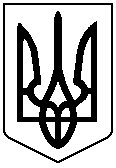 